Braillský řádekFocus 40 BlueFocus 14 Blueverze 2017Uživatelská příručka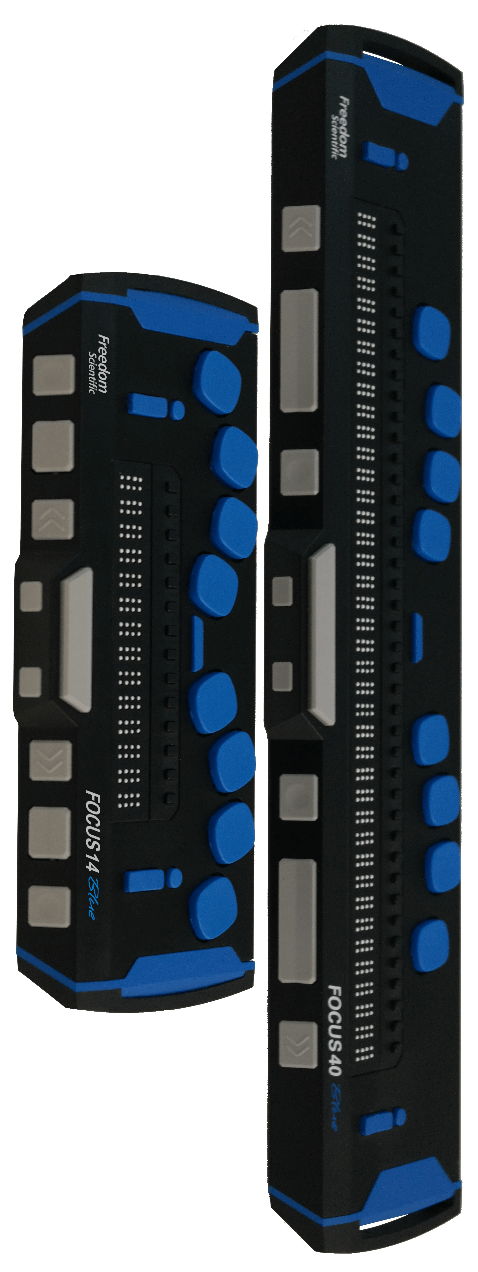 prosinec 2021Anglický originál vydala společnost	Český překlad vydala společnost	Freedom Scientific Inc		GALOP, s.r.o.	11800 31st Court North		Řehořova 14	St. Petersburg, Florida 33716-1805		130 00 Praha 3	USA		Česká republika	http://www.FreedomScientific.com		http://www.galop.czv roce 2018	v roce 2021Informace v tomto dokumentu mohou být změněny bez předchozího upozornění. Žádná část této publikace nesmí být publikována a šířena žádným způsobem a v žádné podobě bez výslovného svolení společnosti Freedom Scientific nebo GALOP, s.r.o. Copyright © 2018 Freedom Scientific, Inc. Všechna práva vyhrazena.Translation © 2021 GALOP, s.r.o.JAWS je registrovaná obchodní značka společnosti Freedom Scientific, Inc. Microsoft a Windows jsou registrované obchodní značky společnosti Microsoft Corporation.Focus 14 a 40	1Přehled	5Obsah balení	5Popis přístroje	6Navigační tlačítka	7Tlačítka pro posun	7Kolébková tlačítka	7Výběrová tlačítka	8Tlačítka Shift	8Naváděcí kurzorová tlačítka	8Zapínací tlačítko	8Interní baterie	9Připojení Focusu	9Instalace ovladačů řádku Focus	10Nastavení USB připojení	10Nastavení Bluetooth připojení	10Párování s mobilním zařízením	13Přepínání aktivních připojení	13Používání řádku společně s JAWS	13BrailleIn	14Studijní režim	14Umístění informací na řádku	15Volitelná tuhost braillských bodů	15Zamčení braillské klávesnice	16Menu braillského řádku	16Bluetooth ID	17Opakování	17Režim spánku	17Hodiny	17Kalendář	18Tuhost bodů	19Připojení	19Jazyk	20Scratchpad	21Nápověda pro Scratchpad	22Spuštění Scratchpadu	22Vytvoření nového souboru	23Uložení souboru	23Přenášení braillských knih a textových souborů	23Otevření souboru	25Čtení souboru	25Přepínání mezi dvěma posledními soubory	26Smazání souboru	26Editace textu	26Hledání textu	27Pokročilá nastavení	28Čas upozornění	21Exportování souboru	28Vložení Micro SD karty	30Diagnostický režim	31Zapnutí a vypnutí diagnostického režimu	31Testování naváděcích kurzorových tlačítek	31Testování a čištění braillských bodů	31Testování kláves a ovládacích prvků	32Režim informace o baterii	33Řešení problémů	34Přehled klávesových příkazů řádku Focus	36Modifikační klávesy	36Funkční klávesy	37Speciální klávesy	37Příkazy pro pohyb	40Klávesy pro rychlý pohyb v Microsoft Word	42Příkazy pro výběr textu	43Braillské příkazy	45Příkazy pro Windows	46Příkazy pro výběr	46Příkazy pro JAWS	47Kurzorové funkce	49Příkazy dotykového kurzoru	50Tabulka funkcí nástrojů	52Provozní podmínky	53Skladování	53Provoz	53PřehledBraillský řádek Focus Blue poskytuje kompaktní hmatové rozhraní k vašemu počítači. Používání řádku Focus společně s programem na odečítání obrazovky jako např. JAWS® může rozšířit Vaše možnosti při práci s počítačem.Braillský řádek Focus Blue má tyto vlastnosti:14 nebo 40 braillských znakůNaváděcí kurzorové tlačítko nad každým braillským znakemBraillská klávesnice s osmi klávesami (plus mezerník) ve stylu obouručního Pichtova psacího strojeDvě tlačítka pro posun, dvě kolébková tlačítka, dvě výběrová tlačítka a dvě Shift tlačítkaNavigační tlačítka, která se skládají z kolébkového tlačítka pro posun a kulatého tlačítka pro změnu režimu, na obou koncích braillského řádku pro rychlý pohyb po dokumentech, seznamech a menuTlačítko menu příhodně umístěné uprostřed nad kurzorovými klávesami pro rychlý přístup k času, datumu, Bluetooth připojení a dalším funkcímFunkce Scratchpad pro rychlé poznámkyPodporu paměťových karet Micro SD (až 32 GB)Stavové znaky, které lze přesunout na jeden z konců braillského řádkuUSB připojení k počítačiBezdrátové připojení pomocí Bluetooth® až k pěti zařízením najednouPodpora vybraných telefonů a jiných mobilních zařízení pomocí aplikací třetích stranObsah baleníBraillský řádek Focus Blue 2017Napájecí adaptér (včetně sady výměnných koncovek pro cizí státy)USB kabelTransportní pouzdro z elegantní umělé kůže v černé barvěTato uživatelská příručka v černotiskové podoběPopis přístrojeNa levé straně řádku, při pohledu zpředu, se nachází slot pro Micro SD karty s vloženou kartou, zapínací tlačítko a nový USB-C port. USB port je možné využít pro připojení k počítači pomocí USB kabelu nebo k připojení napájecího adaptéru.Braillské znaky jsou umístěny na horní části, u přední hrany přístroje. Nad každým braillským znakem je naváděcí kurzorové tlačítko. Na obou koncích řádku, na horní části přístroje vpravo a vlevo, se nachází jedno navigační kolébkové tlačítko pro rychlý a snadnější pohyb. Nad ním je kulaté tlačítko, které přepíná mezi navigačními režimy.Přímo nad navigačními tlačítky je umístěno osm kláves ve stylu obouručního Pichtova psacího stroje. Osm braillských kláves zleva doprava jsou body: 7, 3, 2, 1, 4, 5,  8. Tyto klávesy slouží pro psaní textu nebo zadávání příkazů. Mezi klávesami 1 a 4 je tlačítko menu, které slouží k přístupu do konfiguračního menu řádku a také k zobrazení stavu řádku během aktivního připojení. Na přední části přístroje, přesně uprostřed klávesnice, se nachází klávesa mezerník. Tato klávesa se používá společně s braillskými klávesami pro zadávání příkazů. Na přední hraně přístroje jsou umístěny následující ovládací prvky, umístěné zleva doprava. Rozložení se mírně liší v závislosti na modelu, který vlastníte.Focus 14: levé výběrové tlačítko, levé kolébkové tlačítko, levé tlačítko pro posun, levé tlačítko Shift, pravé tlačítko Shift, pravé tlačítko pro posun, pravé kolébkové tlačítko, pravé výběrové tlačítkoFocus 40: levé tlačítko pro posun, levé kolébkové tlačítko, levé výběrové tlačítko, levé tlačítko Shift, pravé tlačítko Shift, pravé výběrové tlačítko, pravé kolébkové tlačítko, pravé tlačítko pro posunPoznámka: 	Pokud bude chtít používat braillský řádek Focus u počítače nebo jiného mobilního zařízení s odečítacím programem jiného výrobce, prostudujte si příslušnou dokumentaci. Funkčnost ovládacích prvků může být odlišná než při práci s JAWSem.Navigační tlačítkaNavigační kolébková tlačítka na braillském řádku Focus umožňují rychlý pohyb po dokumentech, dialogových oknech, seznamech a menu. V dokumentu se lze pohybovat po řádcích, větách, odstavcích či posunovat se vpřed nebo vzad. Přepínání mezi čtyřmi navigačními režimy probíhá stiskem kulatého tlačítka umístěného přímo nad každou navigační kolébkou. V dialogovém okně se lze pohybovat po dostupných ovládacích prvcích a je možné s nimi pracovat. V menu se lze pohybovat nahoru a dolů po jednotlivých položkách. Můžete také úplně vypnout navigační kolébky, současným zmáčknutím levého nebo pravého tlačítka volby navigačního režimu a mezerníku. Stejným postupem je opět zapnete. Tlačítka pro posunPokaždé když stisknete jedno z tlačítek pro posun na braillském řádku Focus, přesunete se o jednu délku zobrazovače doleva nebo doprava. Stiskněte levé tlačítko pro posun na levé přední části Focusu (tlačítko s vyznačenou dvojitou šipkou doleva) a přesunete se doleva, stiskněte pravé tlačítko pro posun na pravé přední části Focusu (tlačítko s vyznačenou dvojitou šipkou doprava) a přesunete se doprava. V případě, že používáte braillský řádek s odečítacím programem JAWS, funkci tlačítek pro posun lze rovněž obrátit, a to tak, že se po stisknutí levého tlačítka přesunete doprava, a naopak při stisku pravého tlačítka doleva. Pro záměnu tlačítek pro posun otevřete Centrum nastavení JAWS, vyhledejte „Zaměnit tlačítka pro posun“ a tuto volbu zaškrtněte.Kolébková tlačítkaKolébková tlačítka umožňují posun po řádcích směrem nahoru a dolů. Stiskněte horní část kolébkového tlačítka pro posun o jeden řádek nahoru, stiskněte dolní část kolébkového tlačítka pro posun o jeden řádek dolů. Po stisknutí kolébkového tlačítka spolu s tlačítkem pro posun dochází k posunu na začátek nebo konec řádku, na kterém se nachází kurzor. Stiskněte tlačítko pro posun a horní část kolébkového tlačítka pro přesunutí na začátek řádku. Stiskněte tlačítko pro posun spolu s dolní částí kolébkového tlačítka pro přesunutí na konec řádku.Výběrová tlačítkaSamotné použití tlačítek slouží k automatickému posunu. Pro zapnutí nebo vypnutí automatického posunu stiskněte najednou obě výběrová tlačítka. Pro zvýšení rychlosti automatického posunu stiskněte pravé výběrové tlačítko. Pro snížení rychlosti stiskněte levé výběrové tlačítko. Pokud jsou použita v kombinaci s dalšími ovládacími prvky, slouží k dalším složeným funkcím. Například při stisku výběrového tlačítka a horní nebo spodní část kolébkového tlačítka se posunete o stránku nahoru nebo dolů. Stiskem výběrového tlačítka a pravého nebo levého tlačítka pro posun se přesunete na začátek nebo na konec souboru.Tlačítka ShiftTlačítka Shift slouží v kombinaci s mezerníkem, braillskými klávesami nebo dalšími ovládacími prvky k zadávání příkazů. Například při soutisku levého tlačítka Shift a bodu 4 nebo bodu 1 označíte předcházející nebo následující řádek dokumentu.Naváděcí kurzorová tlačítkaNad každým braillským znakem je umístěno naváděcí kurzorové tlačítko. Stiskněte naváděcí kurzorové tlačítko pro přesun kurzoru k příslušnému znaku nebo pro aktivaci odkazu na webové stránce či v e-mailové zprávě. V řádkovém režimu stiskněte naváděcí kurzorové tlačítko pro aktivaci menu nebo výběr dané položky.Pro simulaci kliknutí pravým tlačítkem myši stiskněte a podržte levé nebo pravé tlačítko pro posun a současně stiskněte příslušné naváděcí kurzorové tlačítko.Můžete také použít kurzorová naváděcí tlačítka pro výběr textu v dokumentech. K výběru stiskněte a držte levé tlačítko Shift, poté stiskněte naváděcí kurzorové tlačítko nad textem, kde chcete začít výběr. Uvolněte obě klávesy. Posuňte se tam, kde chcete ukončit výběr, a stiskněte levé tlačítko Shift a zároveň naváděcí kurzorové tlačítko nad koncem výběru. K pohybu mezi začátkem a koncem výběru můžete použít jakékoliv navigační příkazy dokonce i navigační kolébková tlačítka.  Zapínací tlačítkoZapínací tlačítko zapne nebo vypne přístroj Focus v případě, kdy není připojen pomocí USB kabelu. Stiskněte a podržte jej po dobu 2 vteřin pro zapnutí řádku a stiskněte a podržte po dobu 3,5 vteřin pro vypnutí.Interní baterieBraillský řádek Focus Blue je vybaven interní baterií pro bezdrátový (Bluetooth) provoz, která při běžném způsobu práce dokáže řádek napájet přibližně 20 hodin. Pro zjištění stavu baterie během používání řádku stiskněte tlačítko menu, zobrazí se stav nabití baterie v procentech. Pro návrat k normálnímu režimu stiskněte levé výběrové tlačítko.V momentě, kdy stav baterie klesne na 20%, 10%, respektive 5%, objeví se hlášení nízkého stavu baterie doporučující, že je čas připojit síťový adaptér. Toto hlášení můžete zrušit stisknutím naváděcího kurzorového tlačítka. Když stav baterie klesne pod 10%, body sedm a osm na posledních pěti znacích řádku indikují každý pokles stavu baterie o další procento. Např. když je stav baterie jedno procento, bude na posledním znaku braillského řádku zobrazen bod 8.Při dobíjení řádku Focus použijte síťový adaptér, jenž byl přiložen k vašemu přístroji. Potřebný čas k nabití braillského řádku pomocí síťového adaptéru je asi 3 hodiny, a to i v případě současného aktivního bezdrátového (Bluetooth) připojení. Pokud nebude baterie zcela vybitá, bude čas nabíjení kratší. Při připojení USB kabelem se řádek Focus zároveň nabíjí, nabíjení ovšem trvá déle než při nabíjení síťovým adaptérem. Při dobíjení Focusu můžete v práci s řádkem pokračovat. Při nabíjení braillského řádku se na pravé straně řádku zobrazují procenta nabití.Varování: 	Zařízení neobsahuje žádné součástky, které by mohl opravit uživatel. Při sejmutí krytu hrozí riziko úrazu elektrickým proudem.Připojení FocusuBraillský řádek Focus můžete připojit ke svému počítači pomocí rozhraní USB nebo Bluetooth. Při použití USB připojení je řádek napájen pomocí USB kabelu a dobíjí se rovněž interní baterie. Jakmile připojíte kabel USB k počítači, řádek Focus se zapne. Při odpojení USB kabelu se Focus vypne. Bluetooth je bezdrátová komunikační technologie malého dosahu. Zařízení vybavená Bluetooth připojením mohou mezi sebou komunikovat do vzdálenosti zhruba  bez nutnosti fyzického připojení. Při používání Focusu bezdrátově přes Bluetooth se nemusíte starat o žádné kabely a můžete se pohodlně uvelebit na pohovce a používat Focus jako braillský řádek a klávesnici pro přístup k vašemu počítači, umístěném třeba na druhé straně pokoje.Pro používání Bluetooth připojení musíte navázat spojení s počítačem, který je také vybaven Bluetooth připojením. Většina moderních notebooků a také některé modely stolních počítačů nabízí vestavěnou podporu pro Bluetooth. Nicméně ne všechny počítače jsou touto technologií vybaveny, proto pokud Váš počítač není vestavěným Bluetooth vybaven, budete si muset pro zprovoznění této funkce pořídit externí USB Bluetooth adaptér a nainstalovat do systému odpovídající ovladače. Pro správné nakonfigurování externího Bluetooth na Vašem počítači prostudujte prosím dokumentaci přiloženou k Bluetooth zařízení.Focus Blue podporuje až pět připojení Bluetooth a jedno připojení pomocí USB kabelu najednou. To znamená, že můžete používat Focus s vaším stolním počítačem a zároveň ho připojit k Vašemu mobilnímu telefonu a tabletu. Více informací o přepínání připojených zařízení najdete v oddíle Přepínání aktivních připojení (strana 8).Instalace ovladačů řádku FocusJAWS automaticky nainstaluje potřebné soubory pro řádek Focus Blue během instalace JAWSu. V případě, že chcete řádek používat s jiným odečítačem a ovladač nebude automaticky nainstalován, vyhledejte jej ručně na webu Freedom Scientific.Nastavení USB připojeníPro nastavení braillského řádku Focus Blue pro práci s JAWSem pomocí USB kabelu, proveďte následující:Poznámka:	Pokud řádek používáte s jiným odečítačem obrazovky než JAWS, hledejte informace o způsobu připojení v dokumentaci k danému programu, způsob připojení může být odlišný. Připojte braillský řádek Focus k počítači pomocí přiloženého USB kabelu. Windows naleznou řádek a nainstalují odpovídající ovladače.Po nainstalování ovladačů budete muset před používáním řádku Focus Blue ukončit a restartovat program JAWS. Při dalším spuštění JAWS najde řádek automaticky a začne s ním pracovat.Nastavení Bluetooth připojeníAbyste mohli používat řádek Focus Blue bezdrátově s JAWSem přes Bluetooth, musíte nastavit připojení mezi řádkem Focus a počítačem s Bluetooth.Pro nastavení Bluetooth připojení mezi řádkem Focus a počítačem proveďte následující:Přesvědčte se, že je na počítači s JAWSem aktivováno Bluetooth. Pokud používáte externí USB Bluetooth adaptér, připojte jej a přesvědčte se, že jej počítač správně detekoval. Zapněte Focus. Zobrazí se informace o času a stavu baterie.Na počítači jděte do Ovládacích panelů, do vyhledávacího pole napište „Bluetooth“.Stiskněte TAB pro přesun na položku Přidat zařízení Bluetooth a pak stiskněte ENTER. Počítač začne vyhledávat Bluetooth zařízení. Po několika vteřinách se objeví seznam všech dostupných zařízení.Použijte ŠIPKY pro výběr položky Focus 14 BT nebo Focus 40 BT ze seznamu, a pak stiskněte ENTER. Pokud nebyl řádek Focus nalezen, přesvědčte se, že je zapnut a stiskněte tlačítko Hledat znovu.Vyberte volbu Zadat párovací kód zařízení, stiskněte ENTER a do editačního pole vepište 0000 a stiskněte Další.	Nyní musíte nastavit JAWS pro používání Bluetooth připojení. Před připojením řádku pomocí Bluetooth není nutné nejdříve připojit řádek pomocí kabelu USB. Pokud jste ještě nenastavili USB připojení řádku Focus, proveďte následující:Poznámka:	Pokud řádek používáte s jiným odečítačem obrazovky než JAWS, následující postup může být odlišný. Stiskněte INSERT+J pro otevření menu JAWSu.Rozbalte podmenu Nastavení (N) a zvolte Braillské (B) pro vyvolání dialogu Upravit základní braillské nastavení.Stiskem TAB se přesuňte na tlačítko Přidat braillský řádek a stiskněte ENTER.V seznamu braillských řádků vyberte Focus a stiskněte MEZERNÍK pro jeho výběr a stiskněte Další.V editačním rozbalovacím poli pro výběr portu zvolte Bluetooth. Stiskněte Další a ujistěte se, že Focus je vybrán jako výchozí.Stiskněte Dokončit. Budete vyzváni k restartování JAWSu, aby byly změny provedeny. Stiskněte OK pro uzavření této zprávy a potom ještě jednou, aby se uzavřel dialog Upravit základní braillské nastavení.Ukončete a restartujte JAWS a váš Focus Blue bude nyní komunikovat s JAWSem přes Bluetooth. Pokud používáte řádek Focus připojený pomocí USB kabelu a chcete přepnout na připojení pomocí Bluetooth proveďte následující:Stiskněte INSERT+J pro otevření menu JAWSu.Rozbalte podmenu Nastavení (B) a zvolte Braillské (B) pro vyvolání dialogu Upravit základní braillské nastavení.Zkontrolujte, že je řádek Focus nastaven jako výchozí a stiskněte Upravit nastavení. V editačním rozbalovacím poli pro výběru portu zvolte Bluetooth. Stiskněte Dokončit. Budete vyzváni k restartování JAWSu, aby byly změny provedeny. Stiskněte OK pro uzavření této zprávy a potom ještě jednou, aby se uzavřel dialog Upravit základní braillské nastavení.Ukončete a restartujte JAWS a váš Focus Blue bude nyní komunikovat s JAWSem přes Bluetooth.Jakmile máte JAWS nastaven pro komunikaci s řádkem Focus pomocí Bluetooth, můžete přepínat tam a zpět mezi připojením pomocí USB a Bluetooth. V Centru nastavení JAWS můžete nastavit volbu „Automaticky detekovat braillské řádky pomocí Bluetooth“ pro automatické rozpoznání Bluetooth připojení a bez potřeby restartovat JAWS.Pro kontrolu stavu baterie stiskněte tlačítko menu, zobrazí se stav dobití baterie v procentech. Na znacích  39 se také zobrazí písmena “BT”, která ukazují, že je připojení pomocí Bluetooth aktivní. Pro návrat k normálnímu režimu stiskněte levé výběrové tlačítko.Párování s mobilním zařízenímBraillský řádek Focus Blue můžete připojit pomocí Bluetooth také k mobilním zařízením, které běží na systému iOS od Applu nebo Android od Googlu. Pokyny pro spárování Focusu s iOS nebo Androidem, stejně jako užitečné příkazy naleznete na doprovodném CD nebo na webových stránkách Freedom Scientific.Poznámka: Podpora řádku Focus je zajištěna pro zařízení s iOS 11 a vyšším. Pokud zahajujete párování s dalším zařízením, ujistěte se, že je řádek zapnut a není připojen USB kabelem. Jakmile bude spárován, můžete připojit kabel a přepnout mezi aktivními připojeními tak, jak je popsáno v další sekci nebo Menu připojení (popsáno dále v manuálu).Přepínání aktivních připojeníPokud používáte řádek s více aktivními připojeními, stiskněte tlačítko menu společně s jedním z bodů 1 až 5 pro přepnutí Bluetooth připojení nebo bod 8 k přepnutí na připojení kabelem. Například pokud máte připojený svůj řádek ke svému iPhonu, ale právě používáte řádek se svým počítačem, stiskněte tlačítko menu + BOD 1 k přepnutí na Bluetooth připojení k telefonu. Po dokončení potřebné práce se pomocí stisku tlačítka menu + BOD 8 vrátíte zpět k připojení k počítači.Z aktivního připojení můžete také pomocí tlačítka menu zobrazit stavovou zprávu a poté stisknout BODY 1-2-3 k procházení mezi připojenými zařízeními. Pokud je stavová zpráva zobrazena i po přepnutí připojení, odemkněte své zařízení a řádek se připojí.Používání řádku společně s JAWSNásledující sekce krátce popisuje vlastnosti programu JAWS, které jsou dostupné při připojení řádku k počítači. Pokud se rozhodnete používat jiný odečítač obrazovky nebo pokud používáte řádek s mobilním zařízením a chcete znát jeho možnosti, podívejte se do dokumentace k vašemu softwaru.BrailleInFunkce BrailleIn umožňuje požívat klávesnici ve stylu oboustranného Pichtova psacího stroje na vašem řádku k ovládání vašeho počítače. S pomocí klávesnice a dalších ovládacích prvků řádku umožňuje zadat všechny klávesové zkratky Windows i JAWS, které lze zadat pomocí standardní QWERTY klávesnice. Navíc můžete pomocí braillské klávesnice vkládat běžný text. Další informace k BrailleIn najdete v nápovědě JAWSu.Studijní režimStudijní režim je cvičební pomůcka pro výuku a nácvik bodového písma. Je-li Studijní režim zapnut, oznámí JAWS po stisknutí naváděcího kurzorového tlačítka přímo nad znakem aktuální braillský znak. Když stisknete naváděcí kurzorové tlačítko spolu s pravým nebo levým výběrovým tlačítkem, přečte a přehláskuje JAWS aktuální braillské slovo. Pro zapnutí Studijního režimu, proveďte následující:Ujistěte se, že je řádek Focus připojen k vašemu počítači pomocí USB nebo Bluetooth. Stiskněte INSERT+V pro otevření dialogu Rychlá nastavení. Začněte psát slovo „studijní“ dokud se neobjeví Studijní režim a potom použijte ŠIPKU DOLŮ pro pohyb ve výsledcích vyhledávání, potřebnou volbu vyberte MEZERNÍKem a stiskněte OK pro ukončení dialogu Rychlá nastavení. Studijní režim zůstane zapnutý do chvíle, než bude vypnut nebo dokud se nerestartuje aplikace JAWS.Následující příkazy jsou dostupné i v případě vypnutého Studijního režimu:Stiskněte levé nebo pravé tlačítko volby navigačního režimu a naváděcí kurzorové tlačítko, aby JAWS oznámil braillský znak nebo Stiskněte levé nebo pravé výběrové tlačítko a naváděcí kurzorové tlačítko, aby JAWS oznámil a přehláskoval slovo. To je užitečné ve chvíli, když si potřebujete rychle znak připomenout, ale nechce se vám provést všechny kroky pro zapnutí Studijního režimu, jak je popsáno výše.Poznámka:	JAWS se po oznámení braillského znaku nebo slova vrátí do normálního režimu.Umístění informací na řádkuMůžete upřesnit, zda se stavové znaky mají nacházet na levém nebo pravém konci řádku nebo můžete zvolit, aby se nezobrazovaly vůbec. Ve výchozím nastavení jsou stavové znaky umístěny na levém konci řádku. Pro nastavení umístění stavových informací proveďte následující:Stiskněte INSERT+F2 a vyberte Centrum nastavení Aby se změna projevila ve všech aplikacích, stiskněte CTRL+SHIFT+D k načtení výchozího nastavení JAWS. K nastavení změn jen na konkrétní aplikaci ji zvolte ze stromového seznamu.Ve vyhledávacím poli napište „umístění informací na řádku“ bez uvozovek.Stiskněte ŠIPKU DOLŮ k přesunu na položku umístění informací na řádku ve výsledcích vyhledávání.Opakovaným stiskem MEZERNÍKu vyberte požadované umístění informací a poté vyberte OK pro opuštění Centra nastaveníVolitelná tuhost braillských bodůNastavte na řádku Focus tuhost braillských bodů. K dispozici je pět stupňů tuhosti. Přizpůsobte si ji na úroveň, která nejvíce vyhovuje citlivosti vašich prstů.Pro nastavení tuhosti bodů proveďte následující:Stiskněte INSERT+F2 a vyberte Centrum nastaveníAby se změna projevila ve všech aplikacích, stiskněte CTRL+SHIFT+D k načtení výchozího nastavení JAWS. K nastavení změn jen na konkrétní aplikaci ji zvolte ze stromového seznamu.Ve vyhledávacím poli napište „tuhost bodů“ bez uvozovek.Stiskněte ŠIPKU DOLŮ k přesunu na položku tuhost bodů ve výsledcích vyhledávání.Opakovaným stiskem MEZERNÍKu vyberte požadovanou tuhost bodů a poté vyberte OK pro opuštění Centra nastaveníZamčení braillské klávesnicePokud máte řádek položený před klávesnicí počítače, můžete zamknout braillskou klávesnici na vrchu řádku, abyste předešli náhodnému stisknutí a zadání nechtěného textu nebo příkazu. Můžete také zamknout další ovládací prvky, takže zůstane dostupné jen základní ovládání.K zamčení klávesnice řádku stiskněte tlačítko MENU pro zobrazení stavové informace a poté stiskněte zároveň naváděcí kurzorové tlačítko a levý přepínač navigačního režimu. K indikaci, že je klávesnice zamknutá se zobrazí body 2-3-4-6-7-8 a 1-3-5-6-7-8 na pravém konci řádku, těsně před informací o druhu připojení. Stiskněte levé výběrové tlačítko pro návrat k normálnímu režimu. Pokud je klávesnice zamčena, klávesy bodů 1 až 8 a mezerník nebudou fungovat.K odemčení klávesnice stiskněte zapínací tlačítko pro zobrazení stavové informace a poté stiskněte zároveň naváděcí kurzorové tlačítko a pravý přepínač navigačního režimu. Stiskněte levé výběrové tlačítko pro návrat do normálního režimu. Nyní můžete znovu psát pomocí braillské klávesnice řádku Focus.K zamčení všech ovládacích prvků mimo tlačítek pro posun, kolébkových tlačítek a naváděcích kurzorových tlačítek stiskněte zapínací tlačítko pro zobrazení stavové informace a poté stiskněte zároveň tlačítko menu a levý přepínač navigačního režimu. Stiskněte kterékoliv kolébkové tlačítko pro návrat do normálního režimu.K odemčení všech ovládacích prvků stiskněte zapínací tlačítko pro zobrazení stavové informace a poté stiskněte zároveň tlačítko menu a pravý přepínač navigačního režimu. Stiskněte levé výběrové tlačítko pro návrat do normálního režimu.  Menu braillského řádkuPokud máte na braillském řádku Focus zobrazeny stavové informace a stisknete tlačítko Menu, aktivujete menu, ve kterém můžete měnit různá nastavení řádku Focus Blue. Jednotlivé položky menu jsou popsány níže v této kapitole.Po vyvolání menu se nejdříve objeví Bluetooth ID řádku. Pohyb v menu probíhá stiskem pravého nebo levého kolébkového tlačítka nebo 
BODŮ 4-5 + mezerník a BODŮ 1-2 + mezerník. Pro vstup do jednotlivých částí menu stiskněte pravé tlačítko Shift nebo BOD 8. Pro pohyb mezi volbami jednotlivých částí menu použijte kolébková tlačítka. Pro výběr položky a výstup z podmenu, stiskněte BOD 8 nebo pravé výběrové tlačítko. Opětovným stisknutím pravého výběrového tlačítka opustíte menu s uložením změn. Pro výstup z menu bez uložení změn stiskněte BODY 1-3-5-6 + mezerník nebo levé výběrové tlačítko.Bluetooth IDTato volba zobrazuje Bluetooth ID používané řádkem Focus Blue k vlastní identifikaci při spárování řádku s počítačem nebo mobilním telefonem. Každý řádek Focus má svoje unikátní Bluetooth ID. To je užitečné v případě, že budete párovat Focus s počítačem v prostředí, kde jsou jiné řádky Focus Blue se zapnutým Bluetooth a chcete si být jistí, že spárujete ten správný řádek.OpakováníTato volba ovlivňuje, jak rychle kolébkové klávesy opakují pokyn při podržení dolů, například když chcete rychle listovat položkami v seznamu. Nastavení jsou čtyři – vypnuto, 1 (pomalu), 2 (středně) a 3 (rychle). Při vypnutém opakování se zobrazí hláška „vyp“. Číslice jedna značí pomalu, číslice dva středně rychle a číslice tři značí rychle.Ve výchozím stavuje nastaveno na hodnotu 1 - pomalu.Režim spánkuTato volba menu vám umožní určit dobu, po kterou řádek Focus čeká, než přejde do režimu spánku. Dostupné volby jsou 5, 15, 30 nebo 45 minut nečinnosti. 5 minut je označeno body 2-6, 15 minut je označeno bodem 2 a body 2-6, 30 minut je označeno body 2-5 a body 3-5-6, 45 minut je označeno body 2-5-6 a body 2-6.HodinyTato volba menu vám umožní nastavit čas, který je zobrazen ve stavové zprávě.K nastavení času udělejte následující:Stiskněte tlačítko MENU pro vstup do nastavení řádku.Stiskem BODŮ 4-5 + mezerník nebo pomocí kolébkových tlačítek přejděte k nastavení hodin a stiskněte BOD 8 nebo pravé tlačítko Shift pro vstup do nastavení hodin.Po vstupu do nastavení bude aktivní nastavení hodin. Použijte kolébkové tlačítko pro nastavení hodiny.Stiskněte BODY 4-5 + mezerník nebo pravé tlačítko pro posun k výběru minut a následně použijte kolébkové tlačítko pro změnu minut.Stiskněte BODY 4-5 + mezerník nebo pravé tlačítko pro posun k výběru nastavení vteřin a následně použijte kolébkové tlačítko pro zapnutí či vypnutí zobrazování vteřin. Pokud jsou vteřiny povoleny zobrazí se na konci času ve stavové zprávě.Stiskněte BODY 4-5 + mezerník nebo pravé tlačítko pro posun k výběru nastavení formátu času a použijte kolébkové tlačítko k přepnutí mezi AM, PM nebo 24hodinovým formátem. 24hodinový formát je symbolizován číslem 24 (body 1-2 a 1-4-5).Stiskněte BOD 8 nebo pravé výběrové tlačítko k uložení změn a návrat do menu. Pro opuštění nastavení bez uložení zmáčkněte BODY 1-3-5-6 + mezerník) nebo levé výběrové tlačítko.Stiskněte BODY 1-3-5-6 + mezerník nebo levé výběrové tlačítko pro opuštění nastavení řádku.KalendářNastavení kalendáře umožňuje nastavit datum, které může být zobrazeno kdykoliv současným stisknutím tlačítka menu a písmena D (BODY 1-4-5). Pro návrat k normálnímu režimu stiskněte naváděcí kurzorové tlačítko.	K nastavení data udělejte následující:Stiskněte tlačítko menu pro vstup do nastavení řádku.Stiskněte BODY 4-5 + mezerník nebo kolébkové tlačítko pro přesun k položce kalendář a stiskněte BOD 8 nebo pravé tlačítko Shift.Po otevření nastavení kalendáře bude vybrána hodnota den. Použijte kolébkové tlačítko pro nastavení dne.Stiskněte BODY 4-5 + mezerník nebo pravé tlačítko pro posun k přechodu na hodnotu měsíc a poté použijte kolébkové tlačítko k nastavení měsíce.Stiskněte BODY 4-5 + mezerník nebo pravé tlačítko pro posun k přechodu na hodnotu roku a poté použijte kolébkové tlačítko k nastavení roku.Stiskněte body BODY 4-5 + mezerník nebo pravé tlačítko pro posun k přechodu na nastavení formátu data a poté použijte kolébkové tlačítko k nastavení formátu zobrazení data na „RRRR/MM/DD“, „MM/DD/RRRR“ nebo „DD/MM/RRRR“.Stiskněte BOD 8 nebo pravé výběrové tlačítko pro uložení změn a zavření podmenu kalendáře. Pro zavření bez uložení změn stiskněte BODY 1-3-5-6 + mezerník nebo levé výběrové tlačítko.Stiskněte BODY 1-3-5-6 + mezerník nebo levé výběrové tlačítko pro opuštění nastavení řádku.Tuhost bodůToto podmenu umožňuje nastavit tuhost braillských bodů při zobrazování stavových informací řádku, posun v menu nebo vnitřních zpráv. K výběru je pět úrovní tuhosti: 0 procent, 25 procent, 50 procent, 75 procent a 100 procent. Použijte kolébkové tlačítko k výběru tuhosti a poté stiskněte BOD 8 nebo pravé výběrové tlačítko. Nová tuhost bodů bude okamžitě nastavena. Pro zavření podmenu bez uložení změn stiskněte BODY 1-3-5-6 + mezerník) nebo levé výběrové tlačítko. Poznámka:	Tuhost bodů lze nastavit také pomocí odečítače obrazovky. Nastavení tuhosti bodů pomocí odečítače zůstává v platnosti i po odpojení řádku od počítače. Pokud není řádek připojen USB kabelem nebo Bluetooth, můžete nastavit tuhost bodů výše uvedeným způsobem přes menu nastavení řádku.PřipojeníPři vstupu do tohoto menu se zobrazí seznam aktivních připojení. K indikaci aktivního připojení, které je aktuálně používáno, se zobrazí body 7 a 8 pod jménem připojení. Použijte kolébková tlačítka pro nalezení připojení, které chcete použít a stiskněte BOD 8 nebo pravé výběrové tlačítko pro jeho výběr. Například pokud je řádek připojen přes USB k počítači, kde běží JAWS a vy dostanete textovou zprávu na váš iPhone, kterou si chcete přečíst a odpovědět na ni pomocí braillského řádku, můžete přepnout na Bluetooth připojení k vašemu telefonu, odepsat na všechny zprávy a poté se vrátit zpět k připojení vašeho počítače.Poznámka:	Zařízení Android a iOS musí být nejprve zamknuta při změně připojení z USB na Bluetooth. Jakmile je řádek přepnut na Bluetooth, odemkněte své zařízení a tím se k němu zařízení připojí a bude fungovat jako obvykle. Jakmile je spojení vytvořeno, můžete přepínat mezi připojenými zařízeními bez počátečního zamknutí a odemknutí zařízení.Pro odstranění určitého připojení se na něj nejprve přesuňte pomocí kolébkového tlačítka a následně stiskněte levé tlačítko Shift + písmeno D (BODY 1-4-5) nebo levé tlačítko Shift a pravé výběrové tlačítko. Po zobrazení dialogového okna stiskněte písmeno A (BOD 1) nebo pravé výběrové tlačítko pro potvrzení odstranění, případně stiskněte písmeno N (BODY 1-3-4-5) nebo levé výběrové tlačítko pro zrušení odstranění.K vymazání všech připojení v seznamu použijte kolébkové tlačítko k přechodu na volbu „Smazat vše“ a stiskněte BOD 8 nebo pravé výběrové tlačítko. Po zobrazení dialogového okna stiskněte písmeno A (BOD 1) nebo pravé výběrové tlačítko pro potvrzení odstranění, případně stiskněte písmeno N (BODY 1-3-4-5) nebo levé výběrové tlačítko pro zrušení odstranění. Poznámka:	Pokud smažete párování pro právě aktivní připojení, které se používá, musíte pro dokončení celé akce odstranění připojení řádek vypnout a znovu zapnout.Požadovat PINPokud tuto funkci zapnete, budete při připojení k dalšímu zařízení pomocí Bluetooth vyzváni k zadání PINu. PIN pro Focus je 0000. Ve výchozím stavu je tato možnost vypnutá.JazykToto podmenu vám umožní výběr jazyka, který bude používán pro zobrazení stavové informace, v menu řádku a při práci ve Scratchpadu. Použijte kolébkové tlačítko pro výběr jazyka a poté stiskněte BOD 8 nebo pravé výběrové tlačítko pro potvrzení změn. Pro návrat zpět do hlavního menu bez uložení změn stiskněte písmeno Z + mezerník (BODY 1-3-5-6 + mezerník) nebo levé výběrové tlačítko.Čas upozorněníUpozornění jsou krátké informační zprávy, které se na řádku zobrazují pouze na několik sekund, například při potvrzování uložení nebo odstranění souboru. Upozornění po chvíli samo zmizí ale můžete jej kdykoliv potlačit stiskem libovolného naváděcího kurzorového tlačítka. Pokud potřebujete více času pro přečtení, stiskněte libovolné tlačítko pro posun pro delší zobrazení.Ve výchozím nastavení se upozornění zobrazují na 3 sekundy. Pro změnu proveďte následující:Pokud jste ve Scratchpadu, zavřete jej pomocí podržení tlačítka menu a stisknu N (BODY 1-3-4-5).Stiskněte tlačítko menu pro vstup do nastavení.Pomocí kolébkových tlačítek vyberte položku Čas upozornění a stiskněte BOD 8.kolébkovými tlačítky zvolte čas (od jedné do dvaceti) a znovu stiskněte BOD 8.Jednoruční režimJednoruční režim umožňuje uživatelům, kteří nemohou psát oběma rukama, používat braillský řádek Focus. Pro jeho zapnutí nebo vypnutí použijte stejnojmennou položku v nastavení nebo stiskněte levý Shift + BODY 1-2-3-7 nebo pravý Shift + BODY 4-5-6-8. Jednoruční režim funguje s funkcemi Focusů jako je Scratchpad nebo při používání Focusu k ovládání počítače nebo telefonu.V jednoručním režimu zadávejte příkazy nebo braillské kombinace klávesu po klávese nebo po tolika klávesách, jak můžete, pro dokončení znaku nebo příkazu stiskněte mezerník. Například samostatným stiskem BODŮ 1-2-3-5 a stiskem mezerníku napíšete písmeno R. Pokud chcete zadat znak mezery stiskněte mezerník dvakrát.Pokud potřebujete napsat kombinaci kláves s mezerníkem, stiskněte mezerník, poté stiskněte ostatní klávesy a znovu stiskněte mezerník. Například pro přechod na začátek souboru stisknete mezerník, poté BODY 1-2-3, a znovu mezerník.ScratchpadTato možnost v menu spustí Scratchpad, který vám umožní zapisovat si poznámky anebo číst textové soubory. Scratchpad může být také kdykoliv spuštěn pomocí zkratky menu + N (BODY 1-3-4-5). V následující sekci naleznete více informací ohledně této funkce.Nápověda pro ScratchpadFunkce Scratchpad braillských řádků Focus vám umožňuje vytvářet poznámky a ukládat je na vloženou Micro SD kartu. Můžete si tak například rychle zapsat krátkou informaci jako telefonní číslo nebo e-mailovou adresu, i když zrovna nemáte přístup k počítači nebo mobilnímu zařízení. Ve Scratchpadu lze také otevírat a číst soubory v prostém textu (s příponou .TXT) a soubory BRF zformátované pro čtení v Braillově písmu.Scratchpad nabízí nejzákladnější funkce pro práci se soubory a pro editaci textu včetně funkcí Vyjmout, Kopírovat a Vložit. Pro používání Scratchpadu není třeba aktivní USB nebo Bluetooth připojení braillského řádku. Poznámky se zapisují pomocí obouruční braillské klávesnice řádku Focus. Když je braillský řádek Focus připojen k počítači nebo jinému zařízení, můžete obsah souboru, který jste vytvořili, exportovat do editačního pole právě otevřené aplikace.Poznámka: Slot pro Micro SD kartu je umístěn na levé straně braillského řádku přímo před zapínacím tlačítkem.K této nápovědě se kdykoli dostanete stiskem kláves pravý Shift + H (BODY 1-2-5). Pro zavření nápovědy a návrat k právě otevřenému souboru stiskněte Z + mezerník (BODY 1-3-5-6 + mezerník).Spuštění ScratchpaduPro spuštění Scratchpadu stiskněte a držte tlačítko menu a potom stiskněte písmeno N (BODY 1-3-4-5). Bude otevřen nový soubor, do něhož můžete ihned psát. Scratchpad rovněž můžete spustit výběrem položky z hlavního menu braillského řádku. Stiskem menu + B (BODY 1-2) přesunete Scratchpad na pozadí, aniž by byl ukončen, a obnovíte aktivní připojení přes USB či Bluetooth nebo zobrazíte stavovou zprávu Focusu. Opětovným stiskem menu + N (BODY 1-3-4-5) se přepnete zpět do souboru, který je ve Scratchpadu právě otevřený.Když ve Scratchpadu stisknete tlačítko menu, otevřete nabídku obsahující několik položek, popsaných v následujících kapitolách. Po položkách menu se můžete pohybovat kolébkovými tlačítky nebo klávesami BOD 1 + mezerník a BOD 4 + mezerník. Položku menu můžete aktivovat nebo rozbalit její podmenu stiskem BODU 8 či naváděcího kurzorového tlačítka. Pro přechod na začátek nebo konec menu stiskněte BODY 1-2-3 + mezerník nebo BODY 4-5-6 + mezerník. Stiskem pravého výběrového tlačítka menu zavřete a vrátíte se do aktuálního souboru. Většina položek menu také obsahuje klávesové zkratky, které jsou popsány v následujících kapitolách.Pro ukončení Scratchpadu stiskněte pravý Shift + X (BODY 1-3-4-6).Vytvoření nového souboruKdykoli otevřete Scratchpad, automaticky je vytvořen nový soubor. Pokud je potřeba, můžete také nový prázdný soubor vytvořit stiskem kláves pravý Shift + N (BODY 1-3-4-5); alternativně můžete stisknout tlačítko menu, zvolit položku Soubor a dále položku Nový. Jestiže původně otevřený soubor nebyl uložen, budete na uložení své práce dotázáni. Chcete-li soubor uložit, stiskněte A (BOD 1), nebo stiskněte N (BODY 1-3-4-5) pro zrušení úprav bez uložení. Uložení souboruUkládáte-li soubor poprvé, stiskněte klávesy pravý Shift + A (BOD 1); alternativně můžete stisknout tlačítko menu, zvolit položku Soubor a dále položku Uložit jako.   Nejprve budete dotázáni, zda chcete soubor uložit ve formátu TXT. Pro uložení ve formátu TXT stiskněte A (BOD 1) a pro uložení v interním formátu s příponou FNZ stiskněte N (BODY 1-3-4-5). Zadejte název souboru, a poté stiskněte BOD 8.Soubory uložené jako TXT lze otevírat a upravovat v počítači pomocí jakéhokoli textového editoru (např. Poznámkového bloku ve Windows). Soubory FNZ lze číst a upravovat pouze ve Scratchpadu, nicméně jejich obsah lze přes aktivní připojení pomocí Bluetooth či USB exportovat do jakéhokoli otevřeného textového editoru.Poznámka: Soubory FNZ mají velikostní limit přibližně 2 MB.Pokud soubor, se kterým pracujete, byl už dříve pojmenován, stiskněte pro uložení naposledy provedených změn pravý Shift + S (BODY 2-3-4); alternativně můžete stisknout tlačítko menu, zvolit položku Soubor a dále položku Uložit.   Soubory vytvořené ve Scratchpadu jsou automaticky ukládány na Micro SD kartu do složky Poznámky („Notes“).Přenášení braillských knih a textových souborůScratchpad vám umožňuje přímo na braillském řádku Focus otevírat a číst soubory zformátované pro čtení v Braillově písmu s příponou BRF, které mohou pocházet z různých služeb jako např. BARD či National Braille Press. Můžete také otevírat a číst soubory prostého textu s příponou TXT nebo též kopírovat textové soubory vytvořené ve Scratchpadu do počítače. Poznámka: Aby bylo možné soubory TXT správně otevřít ve Scratchpadu, musí být uloženy ve formátu UTF-8. Většina textových editorů (včetně Poznámkového bloku ve Windows) nabízí možnost ukládání v tomto formátu.Pro nastavení braillského řádku Focus tak, abyste mohli kopírovat soubory na Micro SD kartu a z karty se nejprve ujistěte, že je Focus vypnutý, a poté jej zapněte a současně držte stisknuté levé tlačítko pro posun. Pomocí dodaného USB kabelu připojte Focus k počítači. Braillský řádek bude detekován jako vyměnitelný USB disk.Poznámka: Používáte-li Focus přes USB s JAWS nebo jiným odečítačem, doporučujeme, abyste si zapnuli hlasový výstup nebo připojili Focus přes Bluetooth, protože ve chvíli, kdy je Focus používán v režimu úložiště, nefunguje braillský výstup přes USB. V tomto režimu též nebudete moci používat Scratchpad.Pro přenos souborů BRF a TXT na Micro SD kartu postupujte takto:Na počítači otevřete složku obsahující soubory, jež chcete kopírovat, označte požadované soubory, a poté stiskněte CTRL + C.Přejděte na vyměnitelný USB disk, abyste zobrazili obsah Micro SD karty.Přejděte do složky FSI, Focus5, Scratchpad, a dále do složky, do níž chcete soubory umístit, a stiskněte klávesy CTRL + V. Doporučujeme ukládat soubory BRF a TXT, které nebudete potřebovat upravovat, do složky Knihy („Books“) a menší soubory TXT, jež jsou určeny k úpravám, do složky Poznámky („Notes“).Pro přenos souborů TXT vytvořených ve Scratchpadu postupujte takto:Na počítači přejděte k vyměnitelnému USB disku představujícímu Micro SD kartu a otevřete jej. Přejděte do složky FSI, Focus5, Scratchpad, Poznámky, označte požadované soubory, a poté stiskněte CTRL + C.Na počítači přejděte do složky, kam chcete soubory umístit, a stiskněte CTRL + V. K těmto souborům potom můžete přistupovat pomocí Poznámkového bloku a dalších textových editorů.Jakmile je přenos souborů dokončen, přejděte na počítači na vyměnitelný USB disk, stiskněte klávesu kontextového menu, a v něm zvolte položku Vysunout.Focus vypněte a znovu zapněte. Znovu budete moci používat Scratchpad a také bude možný braillský výstup z odečítače přes USB.Otevření souboru Pro otevření uloženého souboru stiskněte pravý Shift + O (BODY 1-3-5); alternativně můžete stisknout tlačítko menu, zvolit položku Soubor a dále položku Otevřít.Pomocí kolébkových tlačítek nebo BOD 1 + mezerník či BOD 4 + mezerník poté přejděte na složku, v níž je požadovaný soubor, a stiskněte BOD 8. Jakmile je složka otevřena, vyberte stejným způsobem ze seznamu požadovaný soubor a stiskněte opět BOD 8. Soubor se otevře a kurzor se vrátí na pozici, na které byl, když jste tento soubor naposledy zavírali. Pokud jste v seznamu souborů, stiskem BODY 1-2-3 + mezerník nebo BODY 4-5-6 + mezerník můžete přejít na začátek či konec seznamu. Napsáním jednoho čí více písmen potom můžete rychle přejít na konkrétní soubor s daným názvem.Mějte na paměti, že soubory vytvořené ve Scratchpadu se vždy ukládají do složky Poznámky („Notes“).Poznámka: Soubory BRF se vždy otevírají jen pro čtení. Do těchto souborů nebudete moci zapisovat text.			Čtení souboruPro procházení a čtení otevřeného souboru můžete používat následující příkazy:Přejít na další řádek: BOD 4 + mezerník nebo dolní část kolébkového tlačítka.Přejít na předchozí řádek: BOD 1 + mezerník nebo horní část kolébkového tlačítka.Přejít na další slovo: BOD 5 + mezerník.Přejít na předchozí slovo: BOD 2 + mezerník.Přejít na další znak: BOD 6 + mezerník.Přejít na předchozí znak: BOD 3 + mezerník.Přejít na začátek textu: L + mezerník (BODY 1-2-3 + mezerník).Přejít na konec textu: BODY 4-5-6 + mezerník.Backspace (smazat předchozí znak): BOD 7.Enter (začít nový řádek): BOD 8.Zobrazit název právě otevřeného souboru: levý Shift + T (BODY 2-3-4-5).Zobrazit číslo aktuální stránky a celkový počet stránek v souboru: pravý Shift + P (BODY 1-2-3-4).Poznámka: Číslování stran je dostupné pouze v souborech, do kterých byly při zpracování vloženy speciální znaky, indikující konce stránek.navigační kolébky na obou koncích displeje vám umožňují pohybovat se po řádcích či odstavích nebo se v textu posouvat dopředu či dozadu. Pro přepínání mezi režimy pohybu tiskněte tlačítka režimu navigace nad navigačními kolébkami. Pro pohyb v souboru můžete rovněž použít tlačítka pro posun na přední straně braillského řádku.Poznámka: Při pohybu po odstavcích Scratchpad vyhledává prázdné řádky mezi bloky textu. Budete-li číst dokument, ve které jsou odstavce vyznačeny jiným způsobem, nemusí navigace po odstavcích ve Scratchpadu fungovat.Přepínání mezi dvěma posledními souboryStiskem BODY 2-4-6 + mezerník otevřete předchozí dokument, který byl jako poslední otevřený před souborem aktuálním – například pokud se chcete rychle přepínat mezi čtenou knihou a vlastním souborem, do kterého si zapisujete poznámky z četby.Smazání souboruPro smazání souboru stiskněte tlačítko menu, zvolte položku Soubor, a dále položku Smazat. Pomocí kolébkových tlačítek nebo BOD 1 + mezerník či BOD 4 + mezerník poté přejděte na složku, v níž je požadovaný soubor, a stiskněte BOD 8. Jakmile je složka otevřena, vyberte stejným způsobem ze seznamu požadovaný soubor a stiskněte opět BOD 8. Nyní budete požádáni o potvrzení smazání – pro smazání souboru stiskněte A (BOD 1), pro zrušení stiskněte N (BODY 1-3-4-5).Stejně jako při otevírání, pokud jste v seznamu souborů, stiskem BODY 1-2-3 + mezerník nebo BODY 4-5-6 + mezerník můžete přejít na začátek či konec seznamu. Napsáním jednoho čí více písmen potom můžete rychle přejít na konkrétní soubor s daným názvem.Editace textuScratchpad nabízí několik základních funkcí pro editaci textu, včetně výběru textu a jeho vynětí, kopírování, vkládání a mazání.Poznámka: Editace textu je dostupná jen pro soubory, které byly vytvořeny přímo ve Scratchpadu, nebo pro soubory TXT přenesené z počítače do složky Poznámky („Notes“). Tyto funkce nejsou k dispozici pro soubory BRF.Pro výběr bloku textu umístěte kurzor na místo, odkud chcete začít text vybírat, a stiskněte levý Shift + M (BODY 1-3-4). Tak vytvoříte na daném místě značku. Poté přesuňte kurzor na místo, kde chcete výběr ukončit, a stiskněte levý Shift + S (BODY 2-3-4). Tím se vybere text mezi značkou a aktuální pozicí kurzoru. Vybraný text je označen body 7 a 8 pod každým znakem vybraného bloku. Jakmile je text vybrán, můžete s ním provést jednu z následujících akcí:Zkopírovat do schránky: levý Shift + C (BODY 1-4).Vyjmout do schránky: levý Shift + X (BODY 1-3-4-6).Smazat: levý Shift + D (BODY 1-4-5).Pro vložení textu ze schránky do právě otevřeného souboru stiskněte levý Shift + V (BODY 1-2-3-6). Do souboru můžete také vložit aktuální čas a datum. Pro vložení času či data stiskněte tlačítko menu, zvolte Úpravy a dále zvolte Vložit čas nebo Vložit datum.Značkou pro vymezení začátku bloku si rovněž můžete v textu vyznačit určité místo, abyste se k němu mohli později rychle vrátit. Když si v textu pomocí kláves levý Shift + M (BODY 1-3-4) vytvoříte značku, můžete v textu přejít jinam, a potom se na označené místo vrátíte klávesami levý Shift + G (BODY 1-2-4-5). Postup funguje i pro soubory otevřené pouze pro čtení. Při uzavření souboru není pozice značky ukládána, ukládá se vždy pouze pozice kurzoru.Hledání textuV otevřeném souboru můžete rychle přejít na určité slovo nebo slovní spojení. Pro vyhledání textu stiskněte pravý Shift + F (BODY 1-2-4); alternativně můžete stisknout tlačítko menu, zvolit položku Úpravy a dále položku Najít. Zadejte text, který chcete najít, a potom spusťte hledání stiskem BOD 8.Pro nalezení dalšího výskytu hledaného textu stiskněte pravý Shift + BOD 4; alternativně můžete stisknout tlačítko menu, zvolit položku Úpravy a dále položku Najít další.Pro nalezení předchozího výskytu hledaného textu stiskněte mezerník + pravý Shift + BOD 8; alternativně můžete stisknout tlačítko menu, zvolit položku Úpravy a dále položku Najít přechozí.Pokročilá nastaveníScratchpad nabízí několik volitelných nastavení, která vám mohou usnadnit práci. Pro vstup do nastavení stiskněte tlačítko menu a zvolte položku Pokročilé. Nastavení aktuální položky přepnete klávesou mezerník. Stiskem pravého výběrového tlačítka se vrátíte do hlavního menu, dalším stiskem pravého výběrového tlačítka se vrátíte zpět do souboru.K dispozici jsou následující nastavení:Dělení slov – Pokud je zapnuto, Scratchpad nebude rozdělovat slova, která by se již na řádek nevešla celá, a místo toho zobrazí slovo jako celek po posunutí řádku.Protisměrný posun – Tuto možnost zapněte, chcete-li používat pravé tlačítko pro posun k posouvání zpět a levé tlačítko pro posun k posouvání vpřed v rámci textu.Skrýt kurzor – Pokud je zapnuto, kurzor znázorňovaný body 7 a 8 se nebude zobrazovat. Stisknete-li při vypnutém zobrazování kurzoru naváděcí kurzorové tlačítko, kurzor na daném místě krátce blikne.Skrýt body 7 a 8 – Body 7 a 8 primárně slouží k indikaci velkých písmen a číslic a jsou též součástí zobrazení různých speciálních znaků. Skrytí těchto bodů může usnadnit čtení textů, u kterých informace indikované body 7 a 8 nejsou zásadní.Ve výchozím nastavení jsou všechny volitelné možnosti vypnuty.Exportování souboruJe-li aktivní spojení Focusu a počítače nebo jiného zařízení prostřednictvím USB či Bluetooth, můžete obsah právě otevřeného souboru exportovat do editačního pole v aktuální aplikaci v počítači. Můžete například exportovat poznámky, které jste napsali, do Microsoft Wordu, kde máte k dispozici pokročilejší možnosti editace.Jsou-li vaše poznámky ve zkratkopisu, musíte mít spuštěný odečítač, který podporuje braillský vstup ve zkratkopisu, aby byl exportovaný text do počítače správně převeden. Nastavení braillského vstupu v odečítači musí také odpovídat formátu Braillova písma, které jste používali při psaní ve Scratchpadu. Když například poznámky píšete v osmibodové české tabulce, musí být i braillský vstup v odečítači nastaven na osmibodovou českou tabulku, aby byl text do počítače převeden správně.Při exportu souboru postupujte takto:Ujistěte se, že v počítači nebo mobilním zařízení je kurzor v dokumentu, do něhož hodláte text exportovat.Ve Scratchpadu otevřete soubor, který chcete exportovat.Stiskněte tlačítko MENU a poté zvolte položku Export. Obsah souboru se objeví v dokumentu v počítači jako prostý text. V případě potřeby můžete probíhající export přerušit stiskem kláves Z + MEZERNÍK.Poznámka: Obsah souborů BRF a TXT nelze exportovat.Vložení Micro SD kartyPokud potřebujete vyměnit vloženou Micro SD kartu, proveďte následující:Poznámka: Focus podporuje karty až do velikosti 32 GB. Ujistěte se, že je řádek vypnutý. Otočte řádek levou stranou k sobě. Slot na Micro SD karty je úzká štěrbina umístěná napravo od Zapínacího tlačítka hned pod „nárazníkem“.Jemně stiskněte vystupující hranu karty pro její vysunutí a vyjměte ji ze slotu.Uchopte novou kartu tak, aby výstupek na nehet (zvýšený okraj použitý při uchopení a vysunutí karty) byl na straně směrem k vám a otočen dolů. Ucítíte zúžení na levé straně a čtvercový výřez před ním. Také popisky na kartě budou směrem dolů.Vsunujte kartu do slotu, dokud se nezacvakne na své místo. VAROVÁNÍ: Nikdy se nepokoušejte vložit kartu v jiné pozici, než jak bylo popsáno výše. Při nesprávném otočení karty může dojít k jejímu poškození nebo poškození slotu v řádku.Diagnostický režimBraillský řádek Focus má vestavěné diagnostické testy pro naváděcí kurzorová tlačítka, braillské znaky, navigační kolébková tlačítka, braillské klávesy, tlačítka pro posun, kolébková tlačítka a výběrová tlačítka.Než vstoupíte do diagnostického režimu, odpojte řádek Focus od počítače a přesvědčte se, že je vypnutý.Zapnutí a vypnutí diagnostického režimuStiskněte najednou první dvě naváděcí kurzorová tlačítka zcela vlevo (nad znakem 1 a 2) a současně zapínací tlačítko přístroje. Na řádku se zobrazí text "press cr key/nav/panel keys", který oznamuje, že jste vstoupili do diagnostického režimu.Pro ukončení diagnostického režimu stiskněte samotné zapínací tlačítko.Testování naváděcích kurzorových tlačítekTest naváděcích kurzorových tlačítek ověřuje, zda každé naváděcí kurzorové tlačítko na braillském řádku pracuje správně. Stiskněte libovolné naváděcí kurzorové tlačítko (a podržte) pro aktivaci všech osmi bodů příslušného braillského znaku.Testování a čištění braillských bodůNež začnete provádět tento test, odpojte řádek Focus Blue od počítače a přesvědčte se, že je vypnutý. Tento test braillského řádku slouží ke zjištění, zda jsou všechny body na řádku aktivní a zároveň umožňuje jeho vyčištění. Stiskněte zapínací tlačítko a současně 2 pravá krajní naváděcí kurzorová tlačítka (nad znaky 39 a 40). Po vstupu do testovacího režimu jsou všechny braillské znaky aktivovány a připraveny na čištění. Pro čištění používejte jemný hadřík namočený v izopropylalkoholu. K čištění znaků nepoužívejte žádné jiné látky!Pokud jste v režimu čištění, stiskněte pravé nebo levé navigační kolébkové tlačítko dolů a všechny znaky se deaktivují. Stiskněte pravé nebo levé navigační kolébkové tlačítko nahoru a všechny znaky se znovu aktivují.Jestliže stisknete pravé nebo levé kulaté navigační tlačítko pro výběr režimu, znaky na řádku začnou blikat. Pro ukončení stiskněte znovu jedno z navigačních tlačítek pro výběr režimu.Testování kláves a ovládacích prvkůTest kláves a ovládacích prvků ověřuje, zda všechny klávesy, ovládací prvky a naváděcí kolébky fungují správně. S testováním můžete začít po vstupu do diagnostického režimu stiskem libovolné klávesy nebo ovládacího prvku uvedeného v následující tabulce. Stisk každé klávesy je zobrazen na braillském řádku. Přesná pozice bodů pro každou klávesu je uvedena v následující tabulce. Stiskněte postupně všechny klávesy a ovládací prvky a ověřte, že je zobrazena odpovídající odpověď.Režim informace o bateriiNež vstoupíte do tohoto režimu, odpojte Focus od počítače a přesvědčte se, že je vypnutý. Stiskněte zapínací tlačítko a současně naváděcí kurzorové tlačítko nad znakem 2. Focus zobrazí dodatečné informace o interní baterii.Řešení problémůPřehled klávesových příkazů řádku FocusTato část se věnuje klávesovým příkazům pro vkládání klávesových zkratek a pro ovládání počítače. Níže uvedené klávesové zkratky pro braillské řádky Focus výrobce Freedom Scientific. Informace pro braillské řádky jiných výrobců hledejte v příslušných manuálech.Příkazy jsou rozděleny do následujících kategorií: modifikační klávesy, funkční klávesy, speciální klávesy, příkazy pro pohyb, klávesy pro rychlý pohyb v Microsoft Word, příkazy pro výběr textu, braillské příkazy, příkazy pro Windows, příkazy pro výběr, příkazy pro JAWS, kurzorové funkce, funkce pro dotykový kurzor a funkce nástrojů. Modifikační klávesyModifikační klávesy můžete použít, pokud potřebujete nahradit kombinaci kláves, která obsahuje CTRL, ALT, klávesu WINDOWS, SHIFT nebo JAWS Key (obvykle INSERT). Pro použití modifikačních kláves proveďte následující:Stiskněte a podržte BOD 8 + mezerník a k tomu stiskněte odpovídající klávesu pro danou kombinaci. Kombinace kláves jsou v následující tabulce.Po vytvoření první části klávesové zkratky (bod 1) klávesy pusťte a stiskněte zbývající část. Například: pro stisk klávesové zkratky CTRL+SHIFT+V stiskněte BODY 3-7-8 + mezerník, pusťte a poté stiskněte písmeno V (tj. BODY 1-2-3-6)Funkční klávesyPro nahrazení funkčních kláves (F1 až F12) stiskněte BODY 1-8 + mezerník a poté písmena A až L (což odpovídá číslům 1 až 12). Například: pro nahrazení stisku klávesy F6 stiskněte BODY 1-8 + mezerník a poté F (BODY 1-2-4). Jestliže je funkční klávesa součástí klávesové zkratky, přidejte příslušnou klávesu ve chvíli, kdy držíte modifikační klávesu BODY 1-8 + mezerník. Například: pro nahrazení stisku klávesy INSERT+F2 stiskněte BODY 1-2-8 + mezerník a poté písmeno B (BODY 1-2).Speciální klávesyPomocí těchto kláves lze nahradit klávesy, které nejsou k dispozici na braillské klávesnici. Tyto klávesy lze kombinovat s výše popsanými modifikačními klávesami. Pro snadné použití uvádíme klávesové zkratky včetně ekvivalentní kombinace bodů, pokud jsou k dispozici.Příkazy pro pohybPomocí těchto kláves můžete provádět navigační příkazy v JAWSu. V tabulce jsou uvedeny klávesové zkratky včetně ekvivalentní kombinace bodů, pokud jsou k dispozici. Klávesy pro rychlý pohyb v Microsoft WordPomocí těchto kláves se můžete pohybovat v aplikaci Microsoft Word. Aby následující příkazy fungovaly, musí být povoleny, a to následujícím postupem: BOD 8 + mezerník, BOD 2 a poté BODY 1-3-5-6. Pokud k uvedeným příkazům přidáte BOD 7, většina příkazů funguje naopak – místo další předchozí. V tabulce jsou uvedeny klávesové zkratky včetně ekvivalentní kombinace bodů, pokud jsou k dispozici.Příkazy pro výběr textuPomocí těchto kláves se můžete různým způsobem označovat text. V tabulce jsou uvedeny klávesové zkratky včetně ekvivalentní kombinace bodů, pokud jsou k dispozici.Braillské příkazyPomocí těchto kláves se můžete nastavit různé braillské funkce. V tabulce jsou uvedeny klávesové zkratky včetně ekvivalentní kombinace bodů, pokud jsou k dispozici.Příkazy pro Windows Tyto klávesové zkratky použijte pro základní editační příkazy Windows.Příkazy pro výběrTyto klávesové zkratky použijte pro označování znaků, řádků a dalších objektů.Příkazy pro JAWSTyto klávesové zkratky použijte pro ovládání JAWSu.Kurzorové funkceKlávesové zkratky pro změnu typu kurzoru.Příkazy dotykového kurzoruPoužijte tyto klávesové zkratky při používání dotykového kurzoru.Tabulka funkcí nástrojůPoužijte následující klávesové zkratky pro spouštění dalších funkcíProvozní podmínkySkladováníTeplota: 					0º až 45º C Relativní vlhkost vzduchu:		80% (nekondenzující)ProvozTeplota:						5º až 35º C Relativní vlhkost vzduchu:		60% (nekondenzující)Poslední revize: 3. 5. 2022KlávesaZobrazení na řádkuBOD 11BOD 22BOD 33BOD 44BOD 55BOD 66BOD 77BOD 88MENUmnuLEVÝ SHIFTklsPRAVÝ SHIFTkrsMEZERNÍKkspLEVÉ TLAČÍTKO PRO POSUNplPRAVÉ TLAČÍTKO PRO POSUNprLEVÉ VÝBĚROVÉ TLAČÍTKOslPRAVÉ VÝBĚROVÉ TLAČÍTKOsrLEVÉ TLAČÍTKO PRO VÝBĚR REŽIMUnmlLEVÉ NAVIGAČNÍ KOLÉBKOVÉ TLAČÍTKO NAHORUnluPRAVÉ TLAČÍTKO PRO VÝBĚR REŽIMUnmrPRAVÉ NAVIGAČNÍ KOLÉBKOVÉ TLAČÍTKO NAHORUnruPRAVÉ NAVIGAČNÍ KOLÉBKOVÉ TLAČÍTKO DOLUnrdLEVÉ NAVIGAČNÍ KOLÉBKOVÉ TLAČÍTKO DOLUnldLEVÉ KOLÉBKOVÉ TLAČÍTKO NAHORUrluLEVÉ KOLÉBKOVÉ TLAČÍTKO DOLUrldPRAVÉ KOLÉBKOVÉ TLAČÍTKO NAHORUrruPRAVÉ KOLÉBKOVÉ TLAČÍTKO DOLUrrdProblémŘešeníBraillský řádek se nezapneNabijte baterii pomocí síťové adaptéru nebo připojením braillského řádku k počítači pomocí USB kabelu. Braillský řádek bude při připojení pomocí USB vždy zapnut. Ujistěte se, že zapínací tlačítko držíte alespoň 2 vteřiny.Baterie se nenabíjí nebo nabíjení trvá déle než obvykleUjistěte se, že používáte originální síťový adaptér. Při použití síťového adaptéru je baterie nabita max. za 3 hodiny. Nabíjení pomocí USB kabelu trvá déle. Pro ověření stavu nabíjení stiskněte tlačítko menu a na řádku se zobrazí stavové informace.Na braillském řádku se zobrazují další body a jsou různě po celém řádkuSpusťte testovací režim a použijte jemný hadřík namočený v izopropyl alkoholu k vyčištění jednotlivých bodů. Více informací najdete v kapitole Diagnostický režim – Testování a čištění braillského řádku.Braillský řádek Focus nekomunikuje s počítačemPokud používáte JAWS, ujistěte se, že je JAWS v počítači nainstalován správně. Pokud používáte odečítač obrazovky jiného výrobce, musíte mít před použitím řádku Focus nainstalovaný základní ovladač řádku z přiloženého CD. Více informací najdete v kapitole Připojení řádku.Žádné z tlačítek mimo tlačítek pro posun, kolébkových tlačítek a kurzorových tlačítek nefunguje.Ujistěte se, že je zobrazena stavová informace, poté stiskněte současně tlačítko menu a pravý přepínač navigačního režimu. Pokud je aktivní připojení, musíte pro zobrazení stavové informace nejprve stisknout zapínací tlačítko.    KlávesaKlávesová zkratkaFunkční klávesa (F1 až F12) Další informace najdete v popisu k Funkčním klávesám.BOD 1BOD 1INSERTBOD 2CTRLBOD 3klávesa WINDOWSBOD 4JAWS keyBOD 5ALTBOD 6SHIFTBOD 7KlávesaKlávesová zkratkaKombinace bodůESCPRAVÝ SHIFT + BOD 1 nebo Z+MEZERNÍKPRAVÝ SHIFT + BOD 1 nebo BODY 1-3-5-6 + MEZERNÍKALTPRAVÝ SHIFT + BOD 2-aplikační klávesa PRAVÝ SHIFT + BOD 2+ MEZERNÍK-HVĚZDIČKA na numerické klávesniciPRAVÝ SHIFT + BOD 3-WINDOWS klávesaPRAVÝ SHIFT + BOD 4-LOMÍTKO na numerické klávesniciPRAVÝ SHIFT + BOD 7PRAVÝ SHIFT + BOD 7CAPS LOCKPRAVÝ SHIFT + BOD 7+ MEZERNÍK nebo PRAVÝ SHIFT + KPRAVÝ SHIFT + BOD 7+ MEZERNÍK nebo PRAVÝ SHIFT + BODY 1-3PLUS na numerické klávesniciPRAVÝ SHIFT + BOD 8-BACKSPACEBOD 7-ENTERBOD 8-CTRL + BACKSPACEBODY 1-2-3-4-5-6-7 + MEZERNÍK-TABBODY 4-5 + MEZERNÍK-SHIFT + TABB + MEZERNÍKBODY 1-2 + MEZERNÍKHOMEK + MEZERNÍKBODY 1-3 + MEZERNÍKENDBODY 4-6 + MEZERNÍK-PAGE UPLEVÉ VÝBĚROVÉ TLAČÍTKO+KOLÉBKOVÉ TLAČÍTKO NAHORU nebo PRAVÉ VÝBĚROVÉ TLAČÍTKO+KOLÉBKOVÉ TLAČÍTKO NAHORU nebo BODY 2-3-7 + MEZERNÍK-PAGE DOWNLEVÉ VÝBĚROVÉ TLAČÍTKO+KOLÉBKOVÉ TLAČÍTKO DOLU nebo PRAVÉ VÝBĚROVÉ TLAČÍTKO+KOLÉBKOVÉ TLAČÍTKO DOLU nebo BODY 5-6-7 + MEZERNÍK-DELETEPLNÝ ZNAK + MEZERNÍKBODY 1-2-3-4-5-6 + MEZERNÍKROVNÁ SEBODY 1-2-3-4-5-6-PRAVÁ ZÁVORKABODY 1-2-4-5-6-7-LEVÁ ZÁVORKABODY 2-4-6-7-ZPĚTNÉ LOMÍTKOBODY 1-2-5-6-7-LOMÍTKOBODY 3-4-LEVÁ SLOŽENÁ ZÁVORKABODY 1-2-3-5-6-PRAVÁ SLOŽENÁ ZÁVORKABODY 2-3-4-5-6-APOSTROFBOD 3-POMLČKABODY 3-6-GRAVEBOD 4-TEČKABODY 4-6-OTAZNÍKBODY 1-4-5-6-VYKŘIČNÍKBODY 2-3-4-6-STŘEDNÍKBODY 5-6-ČÁRKABOD 6-PopisKlávesová zkratkaKombinace bodůPřečti předchozí znakBOD 3 + MEZERNÍK-Přečti následující znakBOD 6 + MEZERNÍK-Přečti znakBOD 3-6 + MEZERNÍK-Přečti předchozí slovoBOD 2 + MEZERNÍK-Přečti následující slovoBOD 5 + MEZERNÍK-Přečti slovoBODY 2-5 + MEZERNÍK-Přečti předchozí řádekA + MEZERNÍK nebo LEVÉ KOLÉBKOVÉ TLAČÍTKO NAHORUBOD 1 + MEZERNÍKPřečti následující řádekBOD 4 + MEZERNÍK nebo LEVÉ KOLÉBKOVÉ TLAČÍTKO DOLŮBOD 4 + MEZERNÍKPřečti řádekC + MEZERNÍKBODY 1-4 + MEZERNÍKPřečti předchozí řádekLEVÝ SHIFT + PRAVÉ KOLÉBKOVÉ TLAČÍTKO NAHORU-Přečti následující řádekLEVÝ SHIFT + PRAVÉ KOLÉBKOVÉ TLAČÍTKO DOLŮ-Přečti větuLEVÝ SHIFT + PRAVÝ SHIFT + CLEVÝ SHIFT + PRAVÝ SHIFT + BODY 1-4Přečti předchozí odstavecPRAVÝ SHIFT + LEVÉ KOLÉBKOVÉ TLAČÍTKU NAHORU-Přečti následující odstavecPRAVÝ SHIFT + LEVÉ KOLÉBKOVÉ TLAČÍTKU DOLŮ-Přečti odstavecLEVÝ SHIFT + PRAVÝ SHIFT + BODY 2-3-5-6-7-8-Přesun na začátek souboruL + MEZERNÍKBODY 1-2-3 + MEZERNÍKPřesun na konec souboruBODY 4-5-6 + MEZERNÍK-Přečti od začátku ke kurzoruPRAVÝ SHIFT + BODY 3-7-Přečti od kurzoru do koncePRAVÝ SHIFT + BODY 6-8-Plynulé čteníBODY 1-2-4-5-6 + MEZERNÍK-Přečti první řádku aktuálního oknaLEVÉ KOLÉBKOVÉ TLAČÍTKO NAHORU + PRAVÉ KOLÉBKOVÉ TLAČÍTKO NAHORU-Přečti poslední řádku aktuálního oknaLEVÉ KOLÉBKOVÉ TLAČÍTKO DOLŮ + PRAVÉ KOLÉBKOVÉ TLAČÍTKO DOLŮ-Předchozí okno dokumentuBODY 2-3 + MEZERNÍK -Následující okno dokumentuBODY 5-6 + MEZERNÍK-Otevřít seznamLEVÝ SHIFT + PRAVÉ KOLÉBKOVÉ TLAČÍTKO DOLU-Zavřít seznamLEVÝ SHIFT + PRAVÉ KOLÉBKOVÉ TLAČÍTKO NAHORU-Opustit formulářový režimX + MEZERNÍKBODY 1-3-4-6 + MEZERNÍKPřečíst dialogové oknoG + MEZERNÍKBODY 1-2-4-5 + MEZERNÍKPopisKlávesová zkratkaKombinace bodůDalší záložkaBBODY 1-2Další komentářCBODY 1-4Další poznámkaEBODY 1-5Další formulářové poleFBODY 1-2-4Další grafikaGBODY 1-2-4-5Další nadpisHBODY 1-2-5Další poznámka pod čarouOBODY 1-3-5Další odstavecPBODY 1-2-3-4Předchozí odstavecP + BOD 7BODY 1-2-3-4-7Další oddílSBODY 2-3-4Další tabulkaTBODY 2-3-4-5Další stránkaMEZERNÍK-Předchozí stránkaBACKSPACEBOD 7PopisKlávesová zkratkaKombinace bodůOznačit předchozí znakBODY 3-7 + MEZERNÍKOznačit následující znakBODY 6-7 + MEZERNÍKOznačit předchozí slovoBODY 2-7 + MEZERNÍKOznačit následující slovoBODY 5-7 + MEZERNÍKOznačit předchozí řádekBODY 1-7 + MEZERNÍKOznačit následující řádekBODY 4-7 + MEZERNÍKOznačit předchozí obrazovkuLEVÝ SHIFT + KLEVÝ SHIFT + BODY 1-3Označit následující obrazovkuLEVÝ SHIFT + BODY 4-6Označit od začátku řádkuK + BOD 7 + MEZERNÍKBODY 1-3-7 + MEZERNÍKOznačit do konce řádkuBODY 4-6-7 + MEZERNÍKOznačit od začátkuL + BOD 7 + MEZERNÍKBODY 1-2-3-7 + MEZERNÍKOznačit do konceBODY 4-5-6-7 + MEZERNÍKPřesun na začátek řádkuKOLÉBKOVÉ TLAČÍTKO NAHORU + TLAČÍTKO PRO POSUNPřesun na konec řádkuKOLÉBKOVÉ TLAČÍTKO DOLŮ + TLAČÍTKO PRO POSUNPopisBraillský znakKombinace bodůZačátek dokumentuL + MEZERNÍKBODY 1-2-3 + MEZERNÍKKonec dokumentuSvislá čárka + MEZERNÍKBODY 4-5-6 + MEZERNÍKUpravení braillských voleb (JAWS 12 a starší)BODY 2-3-8 + MEZERNÍK a poté BBODY 2-3-8 + MEZERNÍK a poté BODY 1-2Přeložit aktuální slovo do plnopisu (Grade 2)T + MEZERNÍKBODY 2-3-4-5 + MEZERNÍKZapnout anglický zkratkopis (Grade 2)BODY 1-2-4-5-7 + MEZERNÍKBODY 1-2-4-5-7 + MEZERNÍKPřepnout zobrazování znaků a atributůÁ + MEZERNÍKBODY 1-6 + MEZERNÍKPřepínání režimu braillského řádkuM + MEZERNÍKBODY 1-3-4 + MEZERNÍKPřepnout mezi osmibodem a šestibodemLevá závorka + MEZERNÍKBODY 2-3-6 + MEZERNÍKZměnit tvar kurzoruČ + MEZERNÍKBODY 1-4-6 + MEZERNÍKOmezit braillský kurzorR + MEZERNÍK BODY 1-2-3-5 + MEZERNÍKPřepnutí braillské tabulky (JAWS 15 a novější)BODY 2-3-4-5-7 + MEZERNÍKBODY 2-3-4-5-7 + MEZERNÍKPopisBraillský znakKombinace bodůALT+TABLEVÝ SHIFT+BODY 4-5LEVÝ SHIFT+BODY 4-5Vložit ze schránkyLEVÝ SHIFT+VLEVÝ SHIFT+BODY 1-2-3-6Zkopírovat do schránkyLEVÝ SHIFT+CLEVÝ SHIFT+BODY 1-4Vyjmout do schránkyLEVÝ SHIFT+XLEVÝ SHIFT+BODY 1-3-4-6ZpětLEVÝ SHIFT+ZLEVÝ SHIFT+BODY 1-3-5-6VymazatLEVÝ SHIFT+DLEVÝ SHIFT+BODY 1-4-5PopisBraillský znakKombinace bodůOznačit následující znakLEVÝ SHIFT + znak pro velké písmenoLEVÝ SHIFT + BOD 6Označit předchozí znakLEVÝ SHIFT + tečkaLEVÝ SHIFT + BOD 3Označit následující řádekLEVÝ SHIFT + apostrofLEVÝ SHIFT + BOD 4Označit předchozí řádekLEVÝ SHIFT + ALEVÝ SHIFT + BOD 1Označit do konce řádkuLEVÝ SHIFT + BOD 5LEVÝ SHIFT + BOD 5Označit od začátku řádkuLEVÝ SHIFT + čárkaLEVÝ SHIFT + BOD 2Označit od horního okrajeLEVÝ SHIFT + LLEVÝ SHIFT +
BODY 1-2-3Označit k dolnímu okrajiLEVÝ SHIFT + svislá čárkaLEVÝ SHIFT +
BODY 4-5-6Označit následující obrazovkuLEVÝ SHIFT + BODY 4-6LEVÝ SHIFT + BODY 4-6Označit předchozí obrazovkuLEVÝ SHIFT + KLEVÝ SHIFT + BODY 1-3Vybrat všeLEVÝ SHIFT + ŠESTIBODLEVÝ SHIFT + BODY 1-2-3-4-5-6Označit rámecPRAVÝ SHIFT + hvězdičkaPRAVÝ SHIFT + BODY 3-5Označit nadpisPRAVÝ SHIFT + vykřičníkPRAVÝ SHIFT + BODY 2-3-5Vybrat odkazPRAVÝ SHIFT + rovná sePRAVÝ SHIFT + BODY 2-3-5-6PopisBraillský znakKombinace bodůAplikační okno JAWSuPRAVÝ SHIFT + JPRAVÝ SHIFT + BODY 2-4-5Rychlá nastavení (JAWS 13 a novější) nebo Nastavit výřečnost JAWSu (JAWS 12 a starší)PRAVÝ SHIFT + VPRAVÝ SHIFT + BODY 1-2-3-6Otevřít seznam úlohPRAVÝ SHIFT + pravá závorkaPRAVÝ SHIFT + BODY 3-5-6Zobrazit seznam ikon na systémové lištěPRAVÝ SHIFT + KPRAVÝ SHIFT + BODY 1-3Přečíst systémový časPRAVÝ SHIFT + LPRAVÝ SHIFT + BODY 1-2-3Drag and dropPRAVÝ SHIFT + BODY 3-7 + MEZERNÍKObnovit obrazovkuPRAVÝ SHIFT + ZPRAVÝ SHIFT + BODY 1-3-5-6Přečíst typ a velikost písmaPRAVÝ SHIFT + FPRAVÝ SHIFT + BODY 1-2-4Nápověda klávesových zkratek ve WindowsPRAVÝ SHIFT + ŘPRAVÝ SHIFT + BODY 2-4-5-6Přečíst aktuální oknoPRAVÝ SHIFT + BPRAVÝ SHIFT + BODY 1-2Přečíst výchozí tlačítko v dialoguPRAVÝ SHIFT + EPRAVÝ SHIFT + BODY 1-5Ukončit JAWSPRAVÝ SHIFT + plusPRAVÝ SHIFT + BODY 2-5-6Vybrat hlasový profilPRAVÝ SHIFT + SPRAVÝ SHIFT + BODY 2-3-4Ztišit řeč (JAWS 16 a novějšíLEVÝ nebo PRAVÝ SHIFT-PopisBraillský znakKombinace bodůJAWS kurzorJ + MEZERNÍKBODY 2-4-5 + MEZERNÍKPC kurzorP + MEZERNÍKBODY 1-2-3-4Dotykový kurzor (JAWS 15 a novější)BODY 1-2-5-6 + MEZERNÍKBODY 1-2-5-6 + MEZERNÍKPřesunout JAWS na pozici PC kurzoruPRAVÝ SHIFT + MINUSPRAVÝ SHIFT + BODY 3-6Přesunout PC kurzor na pozici JAWS kurzoruPRAVÝ SHIFT + ÚPRAVÝ SHIFT + BODY 3-4-6Braillský kurzor následuje aktuálníĚ + MEZERNÍKBODY 1-2-6 + MEZERNÍKAktivní kurzor následuje braillskýBODY 1-2-7 + MEZERNÍKBODY 1-2-7 + MEZERNÍKPřesunout braillský kurzor na pozici PC kurzoruLEVÝ SHIFT 
+ ÚLEVÝ SHIFT + BODY 3-4-6Přesunout braillský kurzor na pozici aktivního kurzoruLEVÝ SHIFT + POMLČKALEVÝ SHIFT + BODY 3-6PopisBraillský znakKombinace bodůDotykový kurzorBODY 1-2-5-6 + MEZERNÍKBODY 1-2-5-6 + MEZERNÍKPředchozí objektBODY 1-2 + MEZERNÍKBODY 1-2 + MEZERNÍKDalší objektBODY 4-5 + MEZERNÍKBODY 4-5 + MEZERNÍKPřečíst aktuální objektC + MEZERNÍKBODY 1-4 + MEZERNÍKDalší objekt podle typuLEVÉ nebo PRAVÉ KOLÉBKOVÉ TLAČÍTKO DOLŮ-Předchozí objekt podle typuLEVÉ nebo PRAVÉ KOLÉBKOVÉ TLAČÍTKO NAHORU-Posun dopředuLEVÉ VÝBĚROVÉ TLAČÍTKO + LEVÉ KOLÉBKOVÉ TLAČÍTKO DOLŮ,PRAVÉ VÝBĚROVÉ TLAČÍTKO + LEVÉ KOLÉBKOVÉ TLAČÍTKO DOLŮ,LEVÉ VÝBĚROVÉ TLAČÍTKO + PRAVÉ KOLÉBKOVÉ TLAČÍTKO DOLŮ neboPRAVÉ VÝBĚROVÉ TLAČÍTKO + PRAVÉ KOLÉBKOVÉ TLAČÍTKO DOLŮPosun vzadLEVÉ VÝBĚROVÉ TLAČÍTKO + LEVÉ KOLÉBKOVÉ TLAČÍTKO NAHORU,PRAVÉ VÝBĚROVÉ TLAČÍTKO + LEVÉ KOLÉBKOVÉ TLAČÍTKO NAHORU,LEVÉ VÝBĚROVÉ TLAČÍTKO + PRAVÉ KOLÉBKOVÉ TLAČÍTKO NAHORU neboPRAVÉ VÝBĚROVÉ TLAČÍTKO + PRAVÉ KOLÉBKOVÉ TLAČÍTKO NAHORUPřesun k prvnímu objektuLEVÉ TLAČÍTKO PRO POSUN + LEVÉ nebo PRAVÉ VÝBĚROVÉ TLAČÍTKO nebo 
L + MEZERNÍKLEVÉ TLAČÍTKO PRO POSUN + LEVÉ nebo PRAVÉ VÝBĚROVÉ TLAČÍTKO nebo BODY 1-2-3 + MEZERNÍKPřesun k poslednímu objektuPRAVÉ TLAČÍTKO PRO POSUN + LEVÉ nebo PRAVÉ VÝBĚROVÉ TLAČÍTKO nebo BODY 4-5-6 + MEZERNÍK PRAVÉ TLAČÍTKO PRO POSUN + LEVÉ nebo PRAVÉ VÝBĚROVÉ TLAČÍTKO nebo BODY 4-5-6 + MEZERNÍKAktivace aktuálního objektuNAVÁDĚCÍ KURZOROVÉ TLAČÍTKONAVÁDĚCÍ KURZOROVÉ TLAČÍTKOAktivace prohlížení textuPRAVÝ SHIFT + BOD 7PRAVÝ SHIFT + BOD 7Vypnutí prohlížení textuPRAVÝ SHIFT + BOD 1 nebo 
X + MEZERNÍKPRAVÝ SHIFT + BOD 1 nebo BODY 1-3-4-6 + MEZERNÍKPřepnutí do pokročilé navigacePRAVÝ SHIFT + BOD 3 nebo stiskněte a podržte NAVÁDĚCÍ KURZOROVÉ TLAČÍTKOPRAVÝ SHIFT + BOD 3 nebo stiskněte a podržte NAVÁDĚCÍ KURZOROVÉ TLAČÍTKOPopisBraillský znakKombinace bodůSpustit JAWS nástrojePRAVÝ SHIFT + středníkPRAVÝ SHIFT + BODY 2-3Nastavit horní okraj rámcePRAVÝ SHIFT + ÓPRAVÝ SHIFT + BODY 2-4-6Nastavit dolní okraj rámcePRAVÝ SHIFT + LomenoPRAVÝ SHIFT + BODY 1-2-4-5-6Popisovač grafikyPRAVÝ SHIFT + GPRAVÝ SHIFT + BODY 1-2-4-5JAWS vyhledatPRAVÝ SHIFT + F+ MEZERNÍKPRAVÝ SHIFT + BODY 1-2-4 + MEZERNÍKJAWS vyhledat dalšíPRAVÝ SHIFT + dvojtečkaPRAVÝ SHIFT + BODY 2-5